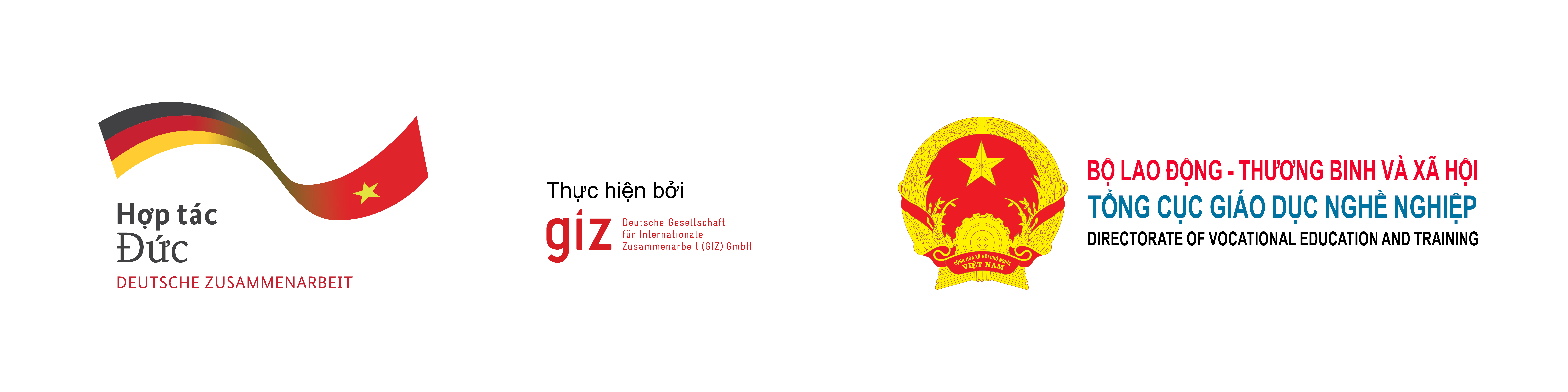 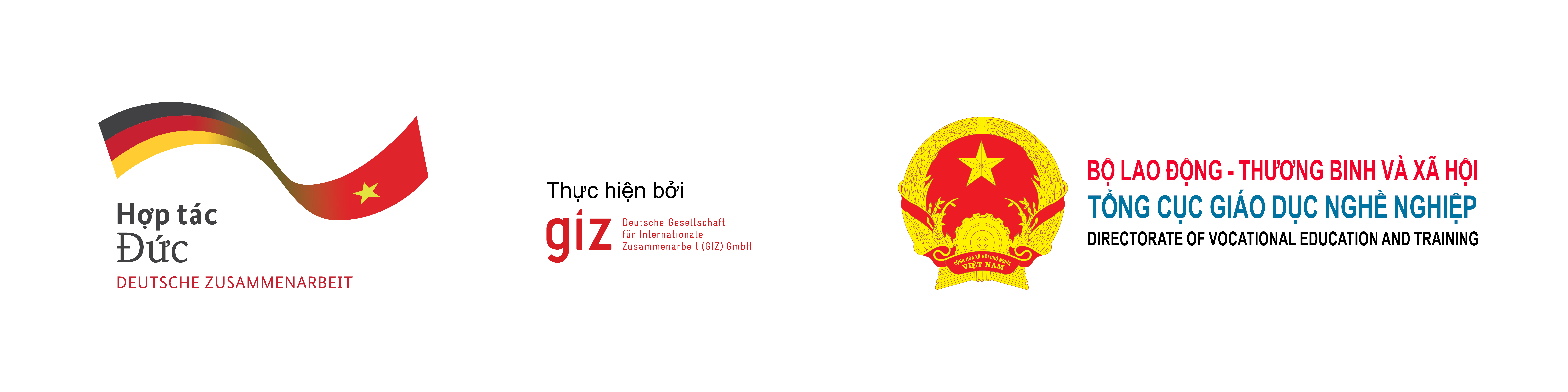 TRAINING OF THE LMS ATINGITime: 9:30-11h30, 25/6/2021PROGRAM AGENDA1. PreparationBefore the training: All participants register an account on www.atingi.org based on the instruction video provided with the invitation.2. AgendaTimeTopicPerson(s) in charge9:30-9:35Welcoming wordsMr. Phạm Xuân Hoàn – GIZ9:35-9:55Atingi presentationQ&ADr. Christian Hoffmann9:55-10:15Atingi from the user side (Showing the course “Using digital tools in TVET”)Q&AMs. Phạm Thị Bảy –LILAMA210:15-10:30Screencast “Overview Atingi and course creation”Q&AMs. Nguyễn Thị Ngọc Hương – GIZ10:30-10:45Presentation of Atingi course room: “Test course TVET Vietnam”Q&ADr. Christian Hoffmann, Ms. Nguyễn Thị Ngọc Hương10:45-11:30Q&AMr. Phạm Xuân Hoàn facilitates